Приложение Б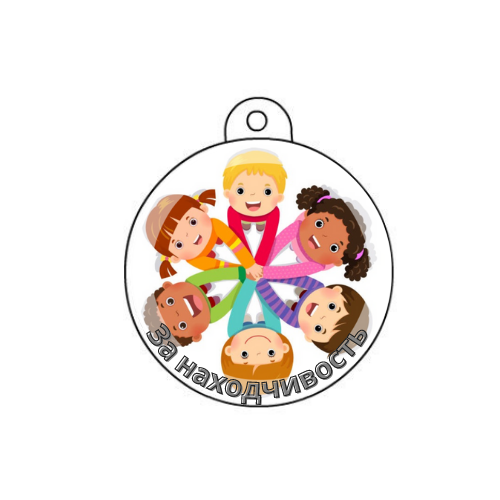 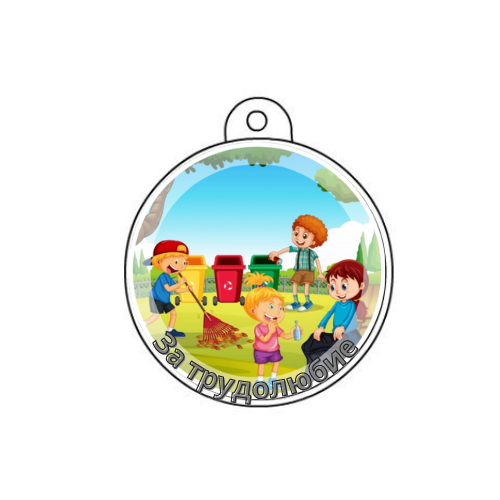 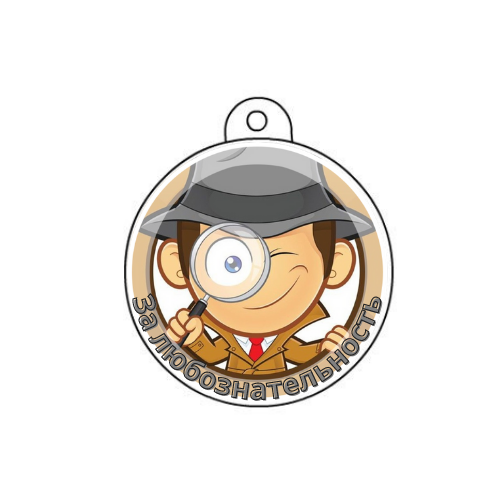 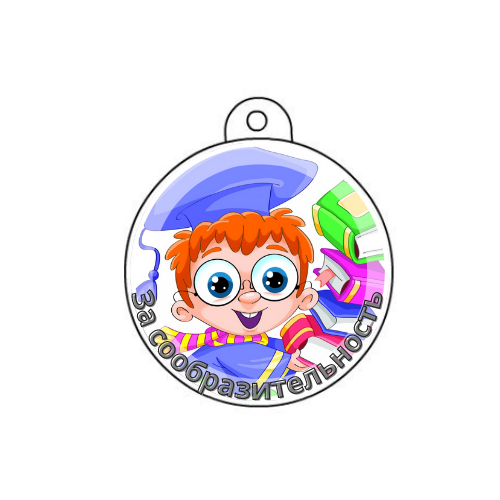 